    桃園市進出口商業同業公會 函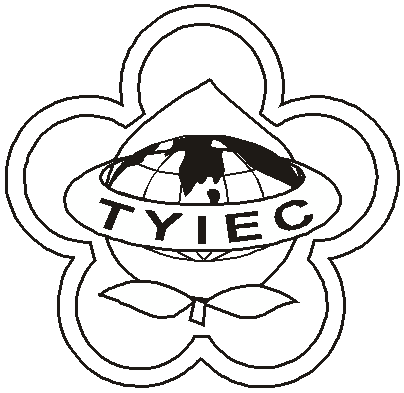          Taoyuan Importers & Exporters Chamber of Commerce桃園市桃園區春日路1235之2號3F           TEL:886-3-316-4346   886-3-325-3781   FAX:886-3-355-9651ie325@ms19.hinet.net     www.taoyuanproduct.org受 文 者：各相關會員 發文日期：中華民國107年1月9日發文字號：桃貿水字第108007號附    件：主    旨：「輸入醫療器材國外製造廠實地檢查之第三階          段優先實施品項時程」，業經衛生福利部於          中華民國108年1月4日以衛授食字第          1071106133號公告，並載於該部食品藥物管理          署網頁http://www.fda.gov.tw「公告資訊」，           敬請查照。說     明：依據衛生福利部衛授食字第1071105890號函            辦理。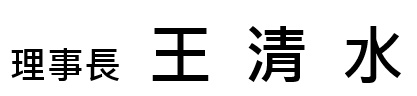 